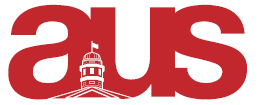 Report of McGill Industrial Relations Association, AUS Council March 22, 2017Submitted March 18th, 2017Any general updates about/changes to the departmental association:MIRA has switched to an election process governed by the AUS  departmental by-laws rather than solely an interview process that had been used in the past A review of any past projects or events that have been completed:We just (finally) received our departmental clothing order! Students have begun to pick up their sweaters from the IR office A list of projects the association has been working on:We are bringing in Jerry Dias, President of the Unifor union, for a speaker series! The event will be held on March 27th We are holding a Negotiation Cup for McGill students on March 24th We have not yet decided on an official meeting time for this term; meeting times have varied from week to week. Respectfully Submitted,Maddy Sequeira VP External